Certification/LegalizationCertification of authenticity of signature: The signature must be placed on a document, such as a Power of Attorney, Affidavit, etc before an Officer of the Consulate General. Please note that the person signing the document must produce a proof of his/her identity (passport). The fee for this service is 8.54 Euro (the equivalent NIS) per certification. 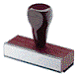 Power of AttorneyA Power of Attorney allows an individual to authorize someone else to act on his or her behalf. This Power of Attorney document becomes effective immediately upon signing and stays in effect until the death of the donor or until revoked.Please note that the Embassy of the Republic of CyprusOnly authenticates signatures on documents.It does not review or approve the content of documents.Documents must be prepared in advance and they cannot be based upon Israel legislation as this is not valid at the Republic of Cyprus.
Certification of a document as a true copy: The original document needs to be brought along for inspection. The fee charged is 8.54 Euro (the equivalent in NIS) per certification.
Legalization of a document: The official seal of any Department (or the signature of any civil servant or other authorized official) of the Government of the Republic of Cyprus may be legalized by the Consulate General. Please note that if the seal/signature to be legalized appears on a copied document, this will first need to be certified as true and authentic (see procedure above). The fee for legalization is also 8.54 Euro (the equivalent in NIS).Apostille Seals:The Republic of Cyprus has acceded to the Convention Abolishing the Requirement of legalization for Foreign Public Documents, signed in the Hague, on 5.10.1961. The Convention was ratified by the Law 50/72. For the implementation of this Convention, the Ministry of Justice and Public Order has been assigned as the Central Authority. The Contracting States of this Convention are shown below: http://hcch.e-vision.nl/index_en.php?act=conventions.status&cid=41Legal public documents issued by the Government of the Republic of Cyprus can only be considered legal by Israel if an “Apostille” seal is placed on them.  For an “Apostille” seal please apply at the Embassy. The following must be submitted:-The original document to be certified or a true copy-A € 3.42 fee (the equivalent in NIS)For further clarification visit the website of the Ministry of Justice and Public Order or contact Ms. Maria Iasonos by phone at +357-22805964, email her at: miasonos@mjpo.gov.cy , or fax at +357-22518356 Note: If the public document concerns a country that has not acceded to above Hague Convention, then it must be notarized by the Ministry of Foreign Affairs of the country of issuance (of the document). 